The Coordination Committee for Terminology (CCT), which is comprised by SCV, CCV and participants from ITU-D, thanks ITU-T SG11 for its liaison statement SG11-LS195, also contained in SCV-TD144, whereby the study group informs the Committee of the correction of a term related to ITU-T Q.3961 and presents a definition for the term ‘Central Equipment Identity Register’.In this respect, the CCT would like to highlight that definition, as given, is actually a description of what the Central Equipment Identity Register does. The CCT would thus advise SG11 to revise the definition in accordance with the guidelines provided in Annex B to the Author’s guide.____________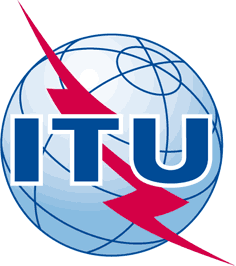 INTERNATIONAL TELECOMMUNICATION UNIONTELECOMMUNICATION
STANDARDIZATION SECTORSTUDY PERIOD 2017-2020INTERNATIONAL TELECOMMUNICATION UNIONTELECOMMUNICATION
STANDARDIZATION SECTORSTUDY PERIOD 2017-2020INTERNATIONAL TELECOMMUNICATION UNIONTELECOMMUNICATION
STANDARDIZATION SECTORSTUDY PERIOD 2017-2020INTERNATIONAL TELECOMMUNICATION UNIONTELECOMMUNICATION
STANDARDIZATION SECTORSTUDY PERIOD 2017-2020SCV – LS36SCV – LS36INTERNATIONAL TELECOMMUNICATION UNIONTELECOMMUNICATION
STANDARDIZATION SECTORSTUDY PERIOD 2017-2020INTERNATIONAL TELECOMMUNICATION UNIONTELECOMMUNICATION
STANDARDIZATION SECTORSTUDY PERIOD 2017-2020INTERNATIONAL TELECOMMUNICATION UNIONTELECOMMUNICATION
STANDARDIZATION SECTORSTUDY PERIOD 2017-2020INTERNATIONAL TELECOMMUNICATION UNIONTELECOMMUNICATION
STANDARDIZATION SECTORSTUDY PERIOD 2017-2020SCVSCVINTERNATIONAL TELECOMMUNICATION UNIONTELECOMMUNICATION
STANDARDIZATION SECTORSTUDY PERIOD 2017-2020INTERNATIONAL TELECOMMUNICATION UNIONTELECOMMUNICATION
STANDARDIZATION SECTORSTUDY PERIOD 2017-2020INTERNATIONAL TELECOMMUNICATION UNIONTELECOMMUNICATION
STANDARDIZATION SECTORSTUDY PERIOD 2017-2020INTERNATIONAL TELECOMMUNICATION UNIONTELECOMMUNICATION
STANDARDIZATION SECTORSTUDY PERIOD 2017-2020Original: EnglishOriginal: EnglishQuestion(s):Question(s):Question(s):------Geneva, 31 May 2021Geneva, 31 May 2021Ref.: SCV-TD130 Ref.: SCV-TD130 Ref.: SCV-TD130 Ref.: SCV-TD130 Ref.: SCV-TD130 Ref.: SCV-TD130 Ref.: SCV-TD130 Source:Source:Source:Standardization Committee for VocabularyStandardization Committee for VocabularyStandardization Committee for VocabularyStandardization Committee for VocabularyTitle:Title:Title:LS/r on new ITU-T SG11 terms and definitions (SG11-LS195) [to ITU-T SG11]LS/r on new ITU-T SG11 terms and definitions (SG11-LS195) [to ITU-T SG11]LS/r on new ITU-T SG11 terms and definitions (SG11-LS195) [to ITU-T SG11]LS/r on new ITU-T SG11 terms and definitions (SG11-LS195) [to ITU-T SG11]LIAISON STATEMENTLIAISON STATEMENTLIAISON STATEMENTLIAISON STATEMENTLIAISON STATEMENTLIAISON STATEMENTLIAISON STATEMENTFor action to:For action to:For action to:For action to:ITU-T SG11ITU-T SG11ITU-T SG11For comment to:For comment to:For comment to:For comment to:---For information to:For information to:For information to:For information to:---Approval:Approval:Approval:Approval:CCT meeting (7 April 2021)CCT meeting (7 April 2021)CCT meeting (7 April 2021)Deadline:Deadline:Deadline:Deadline:N/AN/AN/AContact:Contact:Contact:Contact:Christian Rissone
ITU-R CCV ChairmanChristian Rissone
ITU-R CCV ChairmanChristian Rissone
ITU-R CCV ChairmanChristian Rissone
ITU-R CCV ChairmanTel:	
Email:	Christian.rissone@anfr.frKeywords:CCT; SCV; terms; definitionsAbstract: